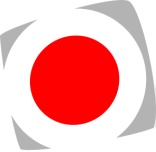 Staatsinstitut Augsburg | Fachlehrerausbildung Datum:	6. September 2021Bayern sucht Lehrerinnen und LehrerSehr geehrte Schulleiterinnen,sehr geehrte Schulleiter,unsere Ausbildung zum Fachlehrer*in kann ein möglicher Berufsweg für Ihre Schüler sein.Informieren Sie sich über den Beruf als Fachlehrerin und Fachlehrer bei uns im Hause in Augsburg im Rahmen von digitalen Berufsinformationsterminen oder an einer der Abendveranstaltungen im Hause.Die neuen Termine finden Sie auf der Homepage. Nach Anmeldung zu einem der digitalen Termin über unsere Homepage, bekommen Sie eine Einladung via Mail zu einem digitalen Vortrag.Zu den Abendveranstaltungen melden Sie sich bitte per E-Mail: www.fachlehrer.org an.Die Termine für einen digitalen Vortrag sind:16. September 2021, Donnerstag, 17 Uhr21. September 2021, Dienstag, 17 Uhr   6. Oktober 2021, Mittwoch, 17 Uhr 11. Oktober 2021, Montag, 17 UhrSie bekommen dort die Möglichkeit zu einem persönlichen Gespräch mit Dozenten. Ein Film auf der Homepage kann einen lebhaften ersten Eindruck von unserer Ausbildung verschaffen.Die Termine für die Abendveranstaltungen am Staatsinstitut sind:15. September 2021, Mittwoch, 19 – 21 Uhr30. September 2021, Donnerstag, 18 – 20 Uhr14. Oktober 2021, Donnerstag, 18 – 20 Uhr.Ich freue mich auf zahlreiche Gespräche und verbleibe mit freundlichen GrüßenDr. Claudia Bregulla-Linke